Entry level, previous generation models, and sometimes two generations previous models (m4/3 + APS-C) are priced at $400-700 for camera body + kit lens, sometimes with 2 lenses.A few examples from B&H (Nov. 8, 2019):Nikon D3500 + 18-55mm lens $400Canon EOS Reel T7 + 18-55mm lens $400Fujifilm X-A10 + 16-50mm lens $329Fujifilm X-T100 + 15-45mm lens $500Canon EOS M100 + 15-45mm lens $500Sony a6000 + 16-50mm lens $548Pentax K-70 + 18-55mm lens $647Olympus OM-D E-M10 + 14-42mm lens $499Panasonic Lumix G7 + 14-42mm & 45-150mm $746Sony A7 Mark II + 28-70mm lens $998 (FF mirrorless, current A7 is Mark IV)Nikon D750 + 24-120mm lens $1700 (FF DSLR)Canon EOS RP + 24-240mm lens $1500 (FF mirrorless)Canon EOS 6D + 24-105mm lens $1599 (FF DSLR)BEGINNER’S CORNERNovember 2019by Timothy Kantfor the Wehr Nature Center Camera Club==================================================BLACK FRIDAY SALES are going on already.WHICH CAMERA SHOULD I BUY?    The truth is: You can shoot great photos with any camera on the market today.A smartphone camera is always with you and is good enough for many … but if you want a camera with interchangeable lenses …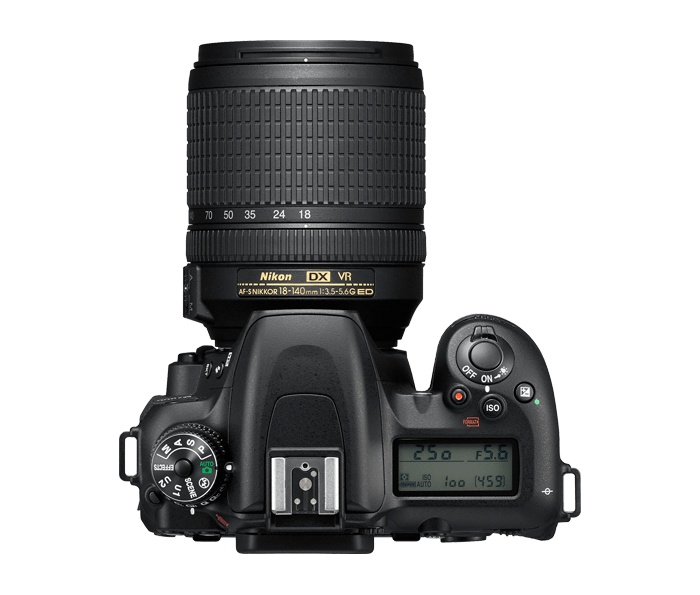 Decision #1 – What is your budget?     $ = Refurbished/Used$$ = Micro 4/3 and APS-C$$$ = Full FrameDecision #2 – What sensor size?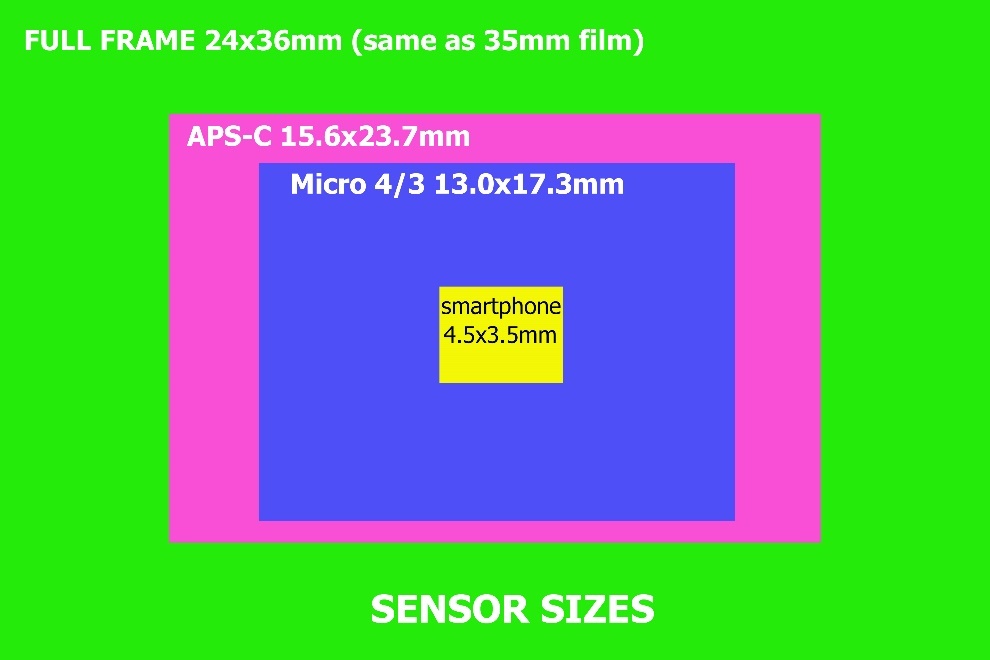 A bigger sensor gathers more light.A smaller sensor costs less, enables smaller camera.A bigger sensor enables very shallow depth of field. A smaller sensor gives more DOF with the same lens.FF = f2.8		FF = f1.4APS-C = f2.0		APS-C = NAm4/3 = f1.4		m4/3 = NACrop Factor: Sensor size changes angle of view.FF (CF =1.0x) 50mm lens  APS-C (CF = 1.5x) 50mm lens give angle of view like a 75mm m4/3 (CF = 2.0x) 50mm lens gives angle of view like a 100mmDecision #3 – Which camera design?  DSLR or Mirrorless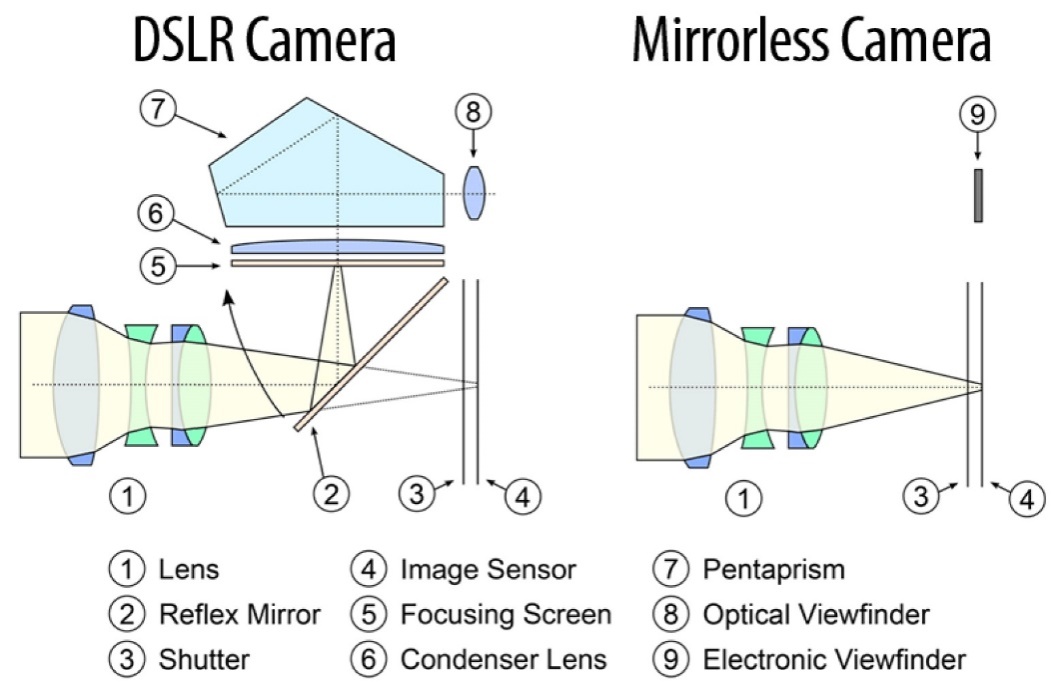 Sony: All models are mirrorless  (FF + APS-C) Fujifilm: All models are mirrorless (APS-C + medium format)Olympus & Panasonic: All models are mirrorless (m4/3)Canon/Nikon: Transitioning from DSLR to Mirrorless (FF + APS-C)Pentax: DSLR (APS-C) ??